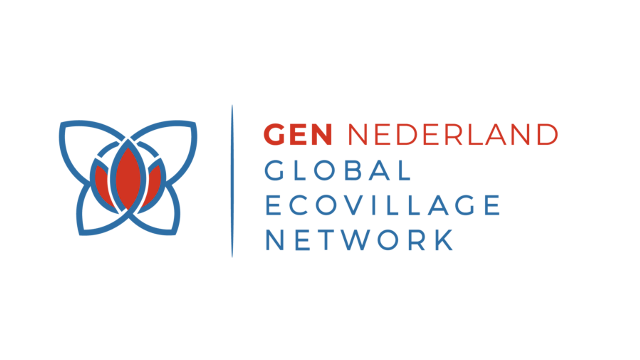 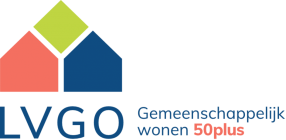 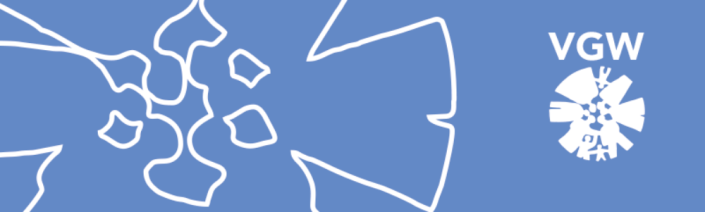 P E R S B E R I C H TOOK WOONGEMEENSCHAP DE WONNE ALMELO OPEN DE DEUREN TIJDENS DE GEMEENSCHAPPELIJKE WONENDAG 2022Zaterdag 21 mei 2022  is de Europse GemeenschappelijkWonenDag. Dan  stellen wij, evenals veel andere woongemeenschappen, van 13.30-16.30 uur de deur open voor belangstellenden. Gemeenschappelijk wonen kan aanzienlijk bijdragen aan de oplossing van grote maatschappelijk problemen zoals woningnood, klimaatverandering, eenzaamheid en groeiende behoefte aan zorg. Woongemeenschap De Wonne Almelo heeft als specifieke doelgroep ‘mensen die tijdelijk onderdak nodig hebben’. We zoeken ook vrijwilligers en één of twee nieuwe kerngroepsleden.Belangstellenden kunnen op deze GemeenschappelijkWonenDag vrijblijvend binnenlopen of meedoen aan het gezamenlijk programma. Zo is ervan 13.45 tot 14.30 uur		informatie over en rondleiding in De Wonne Almelovan 14.45 tot 15.45 uur		gesprek ‘de woongemeenschap en ik’van 15.55 tot 16.15 uur		afsluitende viering, op de wijze zoals we in De Wonne Almelogewend zijn.Informatie over ‘de woongemeenschap en ik’: Als iemand lid wordt van een woongemeenschap, dan levert hij of zij individuele levensstijl in en ontvangt gemeenschappelijkheid. In de woongemeenschap heb je minder privacy dan erbuiten, maar deel je meer met elkaar. Leven in een woongemeenschap moet aansluiten bij je verlangen, maar je eigen persoonlijkheid niet tekort doen. Het gesprek gaat over de spanning ofwel de balans daartussen: hoe is dat voor leden van De Wonne? Hoe is dat voor bezoekers van de Open Middag? De GemeenschappelijkWonenDag 2022 wordt georganiseerd door de VGW (Vereniging Gemeenschappelijk Wonen), de LVGO (Landelijke Vereniging Gemeenschappelijk wonen Ouderen)  en GEN NL (Global Ecovillage Network Nederland). Kijk voor deelnemende woongemeenschappen op de websites van deze organisaties. Let op: de aanvangstijden (in de middag) kunnen per woongemeenschap verschillen. Noot voor de redactieVoor meer informatie:woongemeenschap De Wonne Almelo, www.dewonnealmelo.nl; info@dewonnealmelo.nl, 0546-456436meer-generatie wonen: VGW, info@gemeenschappelijkwonen.nl, 06 130 158 69, www.gemeenschappelijkwonen.nlgemeenschappelijk wonen 50-plus: LVGO, info@lvgo.nl, 030 820 09 65; www.lvgo.nl
ecodorpen: GEN NL, info@gen-nl.nl, www.ecodorpennetwerk.nl